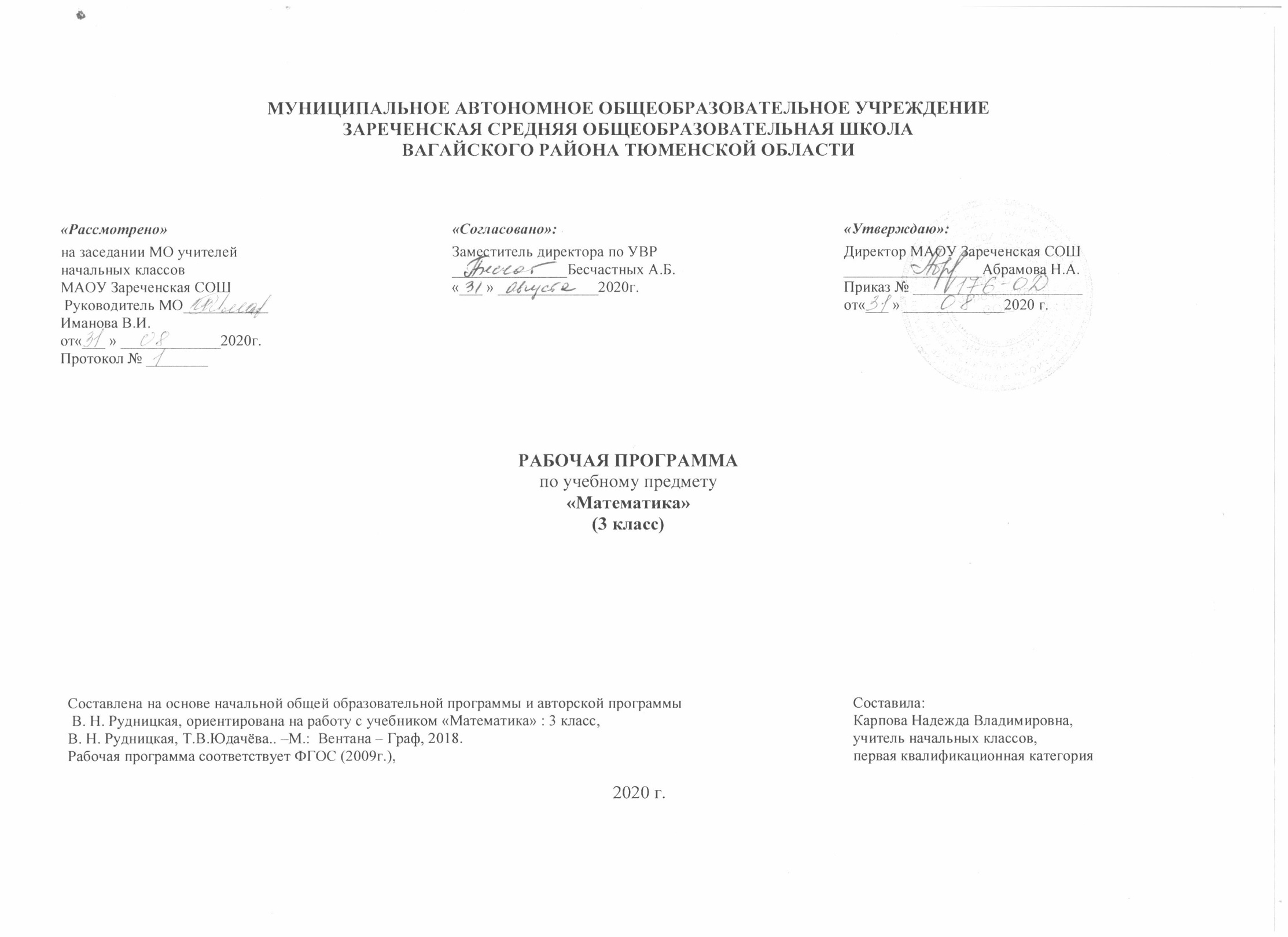 1.Планируемые результаты изучения учебного предмета «Математика» 3 классЛичностные результаты освоения программы по математикеУ третьеклассника продолжат формироваться:•  самостоятельность мышления; умение устанавливать, с какими учебными задачами ученик может самостоятельно успешно справиться;•  готовность и способность к саморазвитию;•  сформированное мотивации к обучению;•  способность характеризовать и оценивать собственные математические знания и уме-ния;•  заинтересованность в расширении и углублении получаемых математических знаний;•  умение использовать получаемую математическую подготовку, как в учебной дея-тельности, так и при решении практических задач, возникающих в повседневной жизни;•  способность преодолевать трудности, доводить начатую работу до её завершения;•  способность к самоорганизованности;•  готовность высказывать собственные суждения и давать им обоснование;•  владение коммуникативными умениями с целью реализации возможностей успешного сотрудничества с учителем и учащимися класса (при групповой работе, работе в парах, в коллективном обсуждении математических проблем).Метапредметные  результаты освоения программы по математикеУ третьеклассника продолжат формироваться:   владение основными методами познания окружающего мира (наблюдение, сравнение, анализ, синтез, обобщение, моделирование);•   понимание и принятие учебной задачи, поиск и нахождение способов её решения; • планирование, контроль и оценка учебных действий; определение наиболее эффективного способа достижения результата;•  выполнение учебных действий в разных формах (практические работы, работа с моделями и др.);•  создание моделей изучаемых объектов с использованием знаково-символических средств;•   понимание причины неуспешной учебной деятельности и способность конструктивно действовать в условиях неуспеха;•   адекватное оценивание результатов своей деятельности;• активное использование математической речи для решения разнообразных коммуникативных задач;•   готовность слушать собеседника, вести диалог;Предметные  результаты освоения программы по математикеУ третьеклассника продолжат формироваться:владение основами логического и алгоритмического мышления, пространственного воображения и математической речи;•  умение применять полученные математические знания для решения учебно-познавательных и учебно-практических задач, а также использовать эти знания для описания и объяснения различных процессов и явлений окружающего мира, оценки их количественных и пространственных отношений;•  владение устными и письменными алгоритмами выполнения арифметических действий с целыми неотрицательными числами, умениями вычислять значения числовых выражений, решать текстовые задачи, измерять наиболее распространённые в практике величины, распознавать и изображать простейшие геометрические фигуры;•  умение работать в информационном поле (таблицы, схемы, диаграммы, графики, последовательности, цепочки, совокупности); представлять, анализировать и интерпретировать данные.2.Содержание программы учебного предмета (136 часов)Тысяча Чтение и запись цифрами чисел от 100 до 1000.Сведения из истории математики: как появились числа, чем занимается арифметика.Сравнение чисел. Запись результатов сравнения с помощью знаков <  и   > .Сложение и вычитание в пределах 1000.Устные и письменные приёмы сложения и вычитания.Сочетательное свойство сложения и умножения.Упрощение выражений ( освобождение выражений от « лишних» скобок).Порядок выполнения действий в выражениях, записанных без скобок, содержащих действия: а) только одной ступени; б) разных    ступеней. Правило порядка выполнения действий в выражениях, содержащих одну или несколько пар скобок.Числовые равенства и неравенства.Чтение и запись числовых равенств и неравенств. Свойства числовых равенств.Решение составных арифметических задач в три действия.Умножение и деление на однозначное число в пределах 1000.Умножение суммы на число (распределительное свойство умножения относительно сложения).Умножение и деление на 10, 100.Умножение числа, запись которого оканчивается нулём, на однозначное число. Умножение двух- и трёхзначного числа на однозначное       число.Нахождение однозначного частного.Деление с остатком.Деление на однозначное число.Нахождение неизвестных компонентов арифметических действий.Умножение и деление на двузначное число в пределах 1000.Умножение вида 23* 40.Умножение и деление на двузначное число.ВеличиныЕдиницы длины километр и миллиметр и их обозначения: км, мм.Умножение и деление на двузначное число длины:  = 1000м,  = .Вычисление длины ломаной.Масса и её единицы: килограмм, грамм. Обозначения: кг, г. Соотношения:  = .Вместимость и её единица литр. Обозначение: л.Сведения из  истории математики: старинные русские единицы  величин: морская миля,  верста,  пуд, фунт, ведро, бочка.Время и его единицы: час, минута, секунда, сутки, неделя, год, век. Обозначения: ч, мин., с.Соотношения между единицами времени: 1 час = 60 мин, 1 мин = 60 с, 1 сутки =  24 ч, 1 век =  100 лет, 1 год = 12 месяцев.Сведения из  истории математики: история возникновения месяцев года.Решение арифметических задач, содержащие разнообразные зависимости между величинами.Алгебраическая пропедевтикаБуквенные выражения.  Вычисление значений буквенных выражений при заданных значениях этих букв.         Логические понятияПримеры верных и неверных высказываний.Геометрические понятия.Ломаная линия. Вершины и звенья ломаной. Замкнутая  и незамкнутая ломаная. Построение ломаной.Деление окружности на 6 одинаковых частей с помощью циркуля.Прямая. Принадлежность точки прямой. Проведение прямой через одну и через две точки.Взаимное расположение на плоскости отрезков, лучей, прямых.3.Тематическое распределение часов  учебного предмета «Математика» 3 классЧисла от 100 до 10003Сравнение чисел.4Единицы длины: километр, миллиметр 4Ломаная 3Длина ломаной3Единицы массы: килограмм, грамм 4Единица вместимости: литр 3Сложение в пределах 10006Вычитание в пределах 10005Сочетательное свойство сложения 3Сумма трёх и более слагаемых 3Сочетательное свойство умножения 3Произведение трёх и более множителей 2Упрощение выражений, содержащих в скобках умножение или деление 3Симметрия на клетчатой бумаге 3Порядок выполнения действий в выражениях без скобок3Порядок выполнения действий в выражениях со скобками 4Верные и неверные предложения (высказывания)3Числовые равенства и неравенства3Деление окружности на равные части 3Умножение суммы на число3Умножение на 10 и на 100 3Умножение вида 50х 9, 200х 4 4Прямая (3Умножение на однозначное число 6Измерение времени 4Деление на 10 и на 100 2Нахождение однозначного частного 4Деление с остатком 4Деление на однозначное число 4Умножение вида 23х40 4Умножение на двузначное число 2Деление на двузначное число 6 чИнформатика 10Итого 136ч.№ п/пТема урокаКол-вочасовЧисла от 100 до 1000. Счет сотнями, чтение и запись цифрами чисел, оканчивающихся нулями.1Числа от 100 до 1000. Чтение и запись трехзначных чисел.2Сравнение чисел. Знаки «<» и «>».1Сравнение чисел. Знаки «<» и «>».1Числа от 100 до 1000.1Текущая проверочная работа по теме «Чтение, запись и сравнение трехзначных чисел».1Единицы длины: километр, миллиметр, их обозначение.1Соотношения между единицами длины.1Входная контрольная работа № 11Измерение длины в метрах, сантиметрах и миллиметрах.1Вспоминаем пройденное по теме «Единицы длины». 1Геометрические фигуры.1Ломаная и ее элементы.1Ломаная и ее элементы.1Длина ломаной.1Построение ломаной и вычисление ее длины.1Масса и ее единицы: килограмм, грамм.1Соотношения между единицами массы – килограммом и граммом.1Измерение массы с помощью весов (практическая работа). Решение задач на нахождение массы.1Вспоминаем пройденное по теме «Масса и ее единицы: килограмм, грамм».1Вместимость и ее единица – литр.1Измерение вместимости с помощью мерных сосудов (практическая работа).1Вспоминаем пройденное по теме «Величины».1Сложение в пределах 1000.1Устные и письменные приемы сложения.1Письменные приемы сложения.1Письменные приемы сложения.1Решение задач по теме «Сложение в пределах 1000».Математический диктант.1Контрольная работа за 1 четверть1Вспоминаем пройденное по теме «Тысяча».1Вычитание в пределах 1000.1Письменные и устные приемы вычислений.1Текущая контрольная работа №2 по теме «Сложение и вычитание трехзначных чисел».1Сложение и вычитание в пределах 1000.1Решение задач на вычитание в пределах 1000.1Сочетательное свойство сложения.1Сочетательное свойство сложения.1Сочетательное свойство сложения.1Сумма трёх и более слагаемых.1Сумма трёх и более слагаемых.1Вспоминаем пройденное по теме «Сложение и вычитание в пределах 1000».1Сочетательное свойство умножения.1Сочетательное свойство умножения.1Вспоминаем пройденное по теме «Сложение и вычитание в пределах 1000».1Произведение трёх и более множителей.1Произведение трёх и более множителей.1Произведение трёх и более множителей.1Произведение трёх и более множителей.1Произведение трёх и более множителей.1Произведение трёх и более множителей.1Симметрия на клетчатой бумаге.1Построение симметричных прямых на клетчатой бумаге (практическая работа).1Текущая проверочная работа по теме «Симметрия на клетчатой бумаге».1Порядок выполнения действий в выражениях без скобок.1Порядок выполнения действий в выражениях без скобок.1Порядок выполнения действий в выражениях без скобок.1Порядок выполнения действий в выражениях со скобками.1Итоговая контрольная работа № 5 (за I полугодие).1Анализ контрольной работы, работа над ошибками. 1Порядок выполнения действий в выражениях со скобками.1Порядок выполнения действий в выражениях со скобками.1Вспоминаем пройденное по теме «Порядок выполнения действий в выражениях со скобками».1Арифметические действия над числами.1Арифметические действия над числами.1Верные и неверные предложения (высказывания).1Верные и неверные предложения (высказывания).1Числовые равенства и неравенства.1Числовые равенства и неравенства.1Свойства числовых равенств.1Вспоминаем пройденное по теме «Числовые равенства и неравенства, их свойства».1Самостоятельная работа по теме «Числовые равенства и неравенства».1Решение примеров и задач.1Деление окружности на равные части.1Деление окружности на равные части.1Умножение суммы на число.1Умножение суммы на число.1Вспоминаем пройденное по теме «Умножение суммы на число».1Умножение на 10 и на 100.1Умножение на 10 и на 100.1Вспоминаем пройденное по теме «Умножение на 10 и на 100».1Умножение вида 50· 9, 200· 4.1Умножение вида 50· 9, 200· 4.1Умножение вида 50· 9, 200· 4.Математический диктант.1Прямая.1Прямая.1Текущая проверочная работа. Прямая. Деление окружности на равные части.1Умножение на однозначное число.1Умножение на однозначное число.1Письменный прием умножения трехзначного числа на однозначное.1Письменный прием умножения трехзначного числа на однозначное.1Письменный прием умножения трехзначного числа на однозначное.1Текущая контрольная работа № 6 по теме «Умножение двухзначных и трехзначных чисел на однозначное число».1Анализ ошибок, допущенных в контрольной работе. Вспоминаем пройденное по теме «Умножение на однозначное число в пределах 1000».1Единицы времени.1Решение задач с единицами времени.1Решение задач с единицами времени.1Информатика. Техника безопасности при работе на компьютере.Человек и информация1Итоговая контрольная работа № 7 за 3-ю четверть.1Деление на 10 и на 100.1Деление на 10 и на 100.1Нахождение однозначного частного.1Нахождение однозначного частного.1Нахождение однозначного частного.1Информатика. Документ и способы его создания1Деление с остатком.1Деление с остатком.1Решение задач с остатком.1Деление с остатком. Самостоятельная работа. 1Деление на однозначное число.1Деление на однозначное число.1Деление на однозначное число.1Деление на однозначное число. Математический диктант.1Решение задач по теме «Деление на однозначное число».1Решение задач по теме «Деление на однозначное число».1Информатика. Получение, представление и кодирование информации.1Текущая контрольная работа №8 по теме «Деление двухзначных и трехзначных чисел на однозначное число».1Умножение вида 23·40.1Умножение вида 23·40.1Умножение вида 23·40.1Информатика. Объект и его имя.1Умножение на двузначное число.1Умножение на двузначное число.1Информатика. Свойства и функции объекта.1Итоговая контрольная работа за 4 четверть № 9.1Деление на двузначное число. Умножение на двузначное число.1Информатика. Документ и данные об объекте.1128Итоговая годовая контрольная работа № 10.1129Умножение на двузначное число.1130Информатика. Компьютер – это система.1131Текущая проверочная работа по теме «Умножение и деление двухзначных и трехзначных чисел на двузначное число».1132Деление на двузначное число.1133Деление на двузначное число.1134Информатика. Системные программы и операционная система.1135Информатика. Компьютерные сети.1136Информатика. Информационные системы.1